Niagara MistOpen Air Artisan MarketSPECIAL VENDING DISTRICTThe City of Niagara Falls is creating an open air artisan market along theRainbow Ramp.  The “Niagara Mist Open Air Artisan Market” will offer vendors the opportunity to sell various items in the downtown business district core. The City will offer approximately 50 spots for vendors to set up tents alongNiagara Street beginning at Rainbow Blvd up to Third Street from May 1st to September 30th.This special vending district will offer tourists and residents an outdoor market shopping experience of new products which will include jewelry, pottery, clothing, housewares, art, collectibles, crafts by local artists, leather goods and much more. APPLY TO BECOME A VENDORTo apply for vendor spots in this special vending district please fill out theVendor License Application which includes a complete description of what you would like to sell and up to three photos of the merchandise.  LICENSE PERIOD, COMMITMENT & FEESYour License will be issued for May 1 to Sept 30thof the current year of your application. You will be required to vend by the posted hours on yourstall.  Maximum open hours are 9AM till 11PM.The vending fee for the season is as follows: (cash, business check, credit card)10x10 space for the season is $1500.00   Location: Niagara Street -(Rainbow Blvd up to Third Street)The vendor stall must be a white tent 10X10.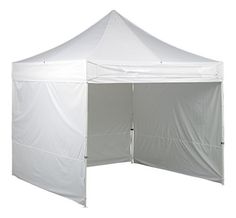 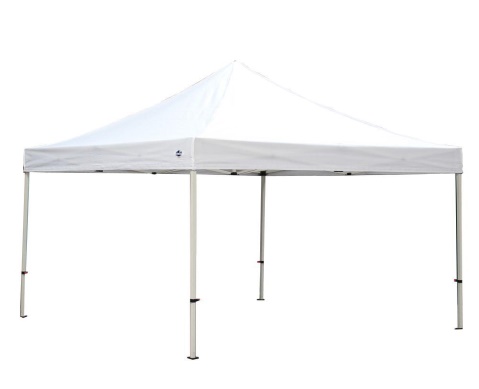 Vendor stalls must be executed in a professional manner using methods of good craftsmanship.  HOW TO APPLY FOR A VENDOR STALLFill out the application form  Provide 1-3 pictures of the merchandise you wish to sell and of tentProvide Police Record background check from NFPDProvide NYS Sales Tax CertificateProvide Insurance Certificate General Product & Liability naming the City of NF as additionally insuredSubmit the application to the Office of the City ClerkYou will receive a written notice that your application has been approvedor denied. Upon approval your vending space will be assigned to you by the Niagara Falls City Clerk’s Office.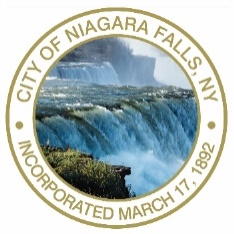                         APPLICATION FORM             Niagara Mist Open Air Artisan MarketName:_______________________________________________________Business Name:________________________________________________Address:_____________________________________________________City:_________________________ State:____________ Zip:__________Phone number:    Home:_______________  Cell:__________________Email: _______________________________________________________Description of Merchandise: __________________________________________________________________________________________________________________________________________________________________________________________________________________________________________________________________________________________Attachments:______ Valid Photo ID______ Photos of Merchandise and 10x10 Tent______ Police Background/Record Check from NFPD______ NYS Sales Tax Certificate______ Insurance Certificate naming the City of Niagara Falls as as              additional insured (General & Product Liability $1,000,000.00 per occurance & $2,000,000.00 per aggregate)Conditions of Vending at the Niagara Mist Open AirArtisan Market.  I will provide the City of Niagara Falls with an insurance certificate.($1,000,000.00 per occurance & $2,000,000.00 per aggregate) I will display my license at all times. I agree to pay the vending fee no later than April 30 ,2018. I will comply with all tent requirements. I understand that no property rights are created by the  maintenance of the vending area. I understand that there is no electricity at the vending site. I understand that the City of Niagara Falls does not reimburse     vendors for loss of sales due to construction, weather or like    circumstances. I will provide trash receptacles and keep the vending area clean.                             10.  I will operate my business in an orderly and professional manner.   11.  I will obey all the laws and ordinances for the City of Niagara Falls.   12.  I will not keep animals of any kind at the vending site.   13.  I understand that all employees must be dressed in a professional          manner. Shirt, shoes, and garments free of offensive language.   14.  I will not interfere with pedestrian/vehicular traffic.   15.  I understand that a license may be revoked for aggressive sales           practices that take place away from the immediate vending area.    16.  I understand that a license may be revoked for violations of the law.   17.  I understand that I agree to abide by all terms in this agreement.   18.  If there is a violation of the rules vendors will be given a verbal          and written warning.   19.  City of Niagara Falls is not responsible for lost or stolen merchandise.Signature:___________________________________________________Date of Application:____________________________Notary or Commissioner of Deed Stamp ___________________________Approval:_____________________________ Date:__________________